АДМИНИСТРАЦИЯ НИКОЛАЕВСКОГО СЕЛЬСОВЕТАСАРАКТАШСКОГО РАЙОНА ОРЕНБУРГСКОЙ ОБЛАСТИП О С Т А Н О В Л Е Н И Е_________________________________________________________________________________________________________31.01.2024 года                      с. Николаевка	                                             № 9 -п          В соответствии с Федеральными законами от 12 июня 2002 года № 67-ФЗ «Об основных гарантиях избирательных прав и права на участие в референдуме граждан Российской Федерации», от 06.10.2003 № 131-ФЗ «Об общих принципах организации местного самоуправления в Российской Федерации», от 10.01.2003 № 19-ФЗ «О выборах Президента Российской Федерации», в целях организованного обследования помещений для голосования в рамках реализации организационно-технических мероприятий, связанных с подготовкой и проведением выборов Президента Российской Федерации назначенных на 15 - 17 марта 2024 года, руководствуясь Уставом муниципального образования Николаевский сельсовет Саракташского района Оренбургской области:1. Создать межведомственную комиссию по обследованию избирательных участков муниципального образования Николаевский сельсовет  Саракташского района Оренбургской области для организованного обследования мест голосования и хранения избирательной документации, прилегающих к ним помещений и территорий на предмет антитеррористической защищенности избирательных участков, соблюдения установленных требований инженерно-технической укрепленности объектов и обеспечения безопасности граждан.2. Утвердить состав межведомственной комиссии по обследованию избирательных участков муниципального образования Николаевский сельсовет  Саракташского района Оренбургской области согласно приложению № 1.3. Межведомственной комиссии провести обследование избирательных участков муниципального образования Николаевский сельсовет Саракташского района Оренбургской области в срок до 5 февраля 2024 года. По результатам обследования в срок до 10 февраля 2024 года обеспечить подготовку актов обследования объектов.3. Утвердить Акт комиссионного (межведомственного) обследования состояния антитеррористической защищенности, противопожарной безопасности и инженерно-технической укрепленности избирательного участка (территориальной избирательной комиссии) для использования в работе межведомственной комиссии согласно приложению № 2.5. Контроль за исполнением настоящего постановления оставляю за собой.6. Постановление вступает в силу со дня его подписания. Глава муниципального образования Николаевский сельсовет                                                                Р.С. Абдулгазизов Разослано: администрации района, прокуратуре района, в делоС О С Т А Вмежведомственной комиссии по обследованию избирательных участков муниципального образования Саракташский район Оренбургской областиАКТкомиссионного (межведомственного) обследования состояния антитеррористической защищенности, противопожарной безопасности и инженерно-технической укрепленности избирательного участка (территориальной избирательной комиссии) «____» ___________ 2024 г.                         _______________________________                                                                        (название населенного пункта) В соответствии с: ___________________________________________________ ____________________________________________________________________ ___________________________________________________________________ (планом работы муниципального образования, постановлением, приказом, указанием, графиком проверок и т.д.) Межведомственная комиссия в составе: ____________________________________________________________________ ____________________________________________________________________ ____________________________________________________________________ ____________________________________________________________________ ____________________________________________________________________ ____________________________________________________________________ ____________________________________________________________________ ____________________________________________________________________ ____________________________________________________________________ ____________________________________________________________________ ____________________________________________________________________ __________________________________________________________________ (должность, ведомство, Ф.И.О.) осуществила проверку состояния антитеррористической защищенности, противопожарной безопасности и инженерно-технической укрепленности избирательного участка (территориальной избирательной комиссии) _________________________________________________________________ _________________________________________________________________ В ходе проверки установлено следующее:1. Общие сведения об объекте, его наименование, характеристика помещений и территории объекта:- форма собственности________________________________________________ - адрес, телефон______________________________________________________ -руководитель________________________________________________________ -максимальная посещаемость (вместимость чел.) __________________________  1. Описание территории вокруг здания, в котором находится избирательный участок:          Благоустройство прилегающей территории ____________________________________________________________________________________________________________________________________________________________________________________________________________          Освещение территории избирательного участка и дорог, ведущих к нему____________________________________________________________________________________________________________________________________________________________________________________________________________          Состояние подходов к избирательному участку и подъездов автотранспорта ________________________________________________________________________________________________________________________________________          Наличие рядом остановки общественного транспорта (при необходимости) ________________________________________________________________________________________________________________________________________Наличие ограждения избирательного участка__________________________________________________________________Наличие видеонаблюдения здания_________________________________2. Описание избирательного участка (комиссии) и его состояния:           Наличие помещения для работы участковой избирательной комиссии в период до дня голосования _____________________________________________          Наличие на избирательном участке помещения для хранения избирательной документации, оборудование их сейфами, системами охраны этих помещений и избирательной документации_____________________________________________________________________________________________________________________________________          Наличие отопления, освещения и вентиляции помещений_____________________________________________________________________________________________________________________________________Наличие резервных источников электропитания______________________Количество электрических розеток в помещении для голосования_______Наличие резервных световых приборов на аккумуляторах_____________________________________________________________________________________________________________________________________Наличие систем видеонаблюдения в помещении для голосования (сколько, срок хранения информации) ________________________________________________________________________________________________________________________________________Охрана помещения (тип организации, осуществляющей охрану здания)_ (адрес, ф.и.о. руководителя, где зарегистрирована) ________________________________________________________________________________________________________________________________________________________________________________________________________________________________________________________________________________________________________________________________________________________________________________________________________________________ Наличие кнопки экстренного вызова полиции (организации, осуществляющей охрану объекта ____________________________________________________________________Наличие стационарных металлодетекторов__________________________Наличие ручных металлодетекторов________________________________Наличие пожарной сигнализации___________________________________Наличие кнопки тревожной сигнализации___________________________Наличие первичных средств пожаротушения (огнетушители)__________________________________________________________________Возможность раздельного входа в здание_________________________________________________________________Наличие пандуса на входе здания для лиц с ограниченными возможностями_______________________________________________________________Исправность систем наружного и внутреннего противопожарного водоснабжения_________________________________________________________________________________________________________________________________________________________________________________________________________Состояние распашных внутренних металлических решеток на окнах ___________________________________________________________________       Рекомендации (предложения) членов комиссии с указанием сроков устранения: __________________________________________________________ ____________________________________________________________________ ____________________________________________________________________ ________________________________________________________________________________________________________________________________________________________________________________________________________________________________________________________________________________________________________________________________________________________________________________________________________________________________________________________________________________________________________________________________________________________________________________________________________________________________________________________________________________________________________ Члены комиссии:      Ознакомлен, копию акта получил:____________________________________                                                                                                     (собственник/правообладатель объекта, подпись, Ф.И.О.)	__________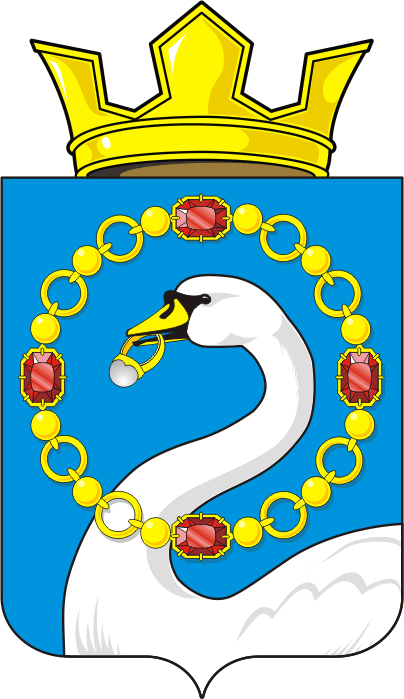 О создании межведомственной комиссии по обследованию избирательных участков муниципального образования Николаевский сельсовет Саракташского района Оренбургской области Приложение № 1к постановлению администрации районаот  31.01.2024  № 9 -пАбдулгазизов Рустам Сайфуллович  -Руководитель рабочей группы, глава администрации МО Николаевский сельсовет Жигалкина Евгения Сергеевна -заместитель руководителя рабочей группы, заместитель главы администрации МО Николаевский сельсовет Султангузина Зарина Альбертовна -секретарь рабочей группы, делопроизводительЧлены межведомственной комиссии:Члены межведомственной комиссии:Члены межведомственной комиссии:Манихина Ольга Михайловна -Председатель УИК № 1489Мусин Камил Шамилович-Председатель УИК № 1490Кутлучурина Анира Шакуровна -Председатель УИК № 1491Приложение № 2к постановлению администрации районаот  31.01.2024  № 9 -п(должность)(подпись)(ф.и.о.)